7. Směnná smlouva na pozemky p.č. 1089/22 a 1112/2 za p.č. 68/2 k. ú. PsáryZdůvodnění:V průběhu digitalizace katastru Psáry, byl mimo jiné zjištěn nesoulad se skutečností u nemovitostí rodiny Crkvových. Po vzájemné dohodě byl vyhotoven oddělovací geometrický plán, kdy dochází ke směně pozemků v majetku obce Psáry parc. č. 1089/22 ostat. plocha/jiná plocha o výměře 75 m² a parc. č. 1112/2, zast. plocha o výměře 14 m² oba v k. ú. Psáry, oddělených na základě geometrického plánu č. 1586 – 3/2021 z pozemku parc. č. 1089/1 k. ú. Psáry, za pozemek v majetku rodiny Crkvových parc. č. 68/2, ostat. plocha/ostat. komunikace o výměře 50 m² k. ú. Psáry odděleného na základě geometrického plánu č. 1586 – 3/2021 z pozemků parc. č. st. 22 zastavěná plocha a parc. č. 68 zahrada, oba k. ú. Psáry. Tato směna jednak umožní uvést stavby rodiny Crkvových do souladu s katastrem nemovitostí a dále do majetku obce přejde část pozemku rodiny Crkvových na kterém se nachází veřejný chodník vedoucí od Záhořanského potoka do ulice U Nádržky. Vzhledem k rozdílným cenám směňovaných pozemků, stanovených znaleckým posudkem, uhradí rodina Crkvových obci Psáry rozdíl ve výši cca 144 tis. Kč. Návrh usnesení: I. s c h v a l u j e
Uzavření Směnné smlouvy mezi Obcí Psáry a Františkem Crkvou, Blankou Crkvovou a Danou Crkvovou. Předmětem smlouvy je směna obecního pozemku p.č. 1089/22, ost. plocha o výměře 75 m² a pozemku p.č. st. 1112/2, zast. plocha o výměře 14 m² za pozemek p.č. 68/2, ost. komunikace o výměře 50 m². Směna se uskutečňuje s doplatkem ve výši 144.195,- Kč ve prospěch obce.II. p o v ě ř u j e 
Starostu Mgr. Milana Váchu podpisem této smlouvy.  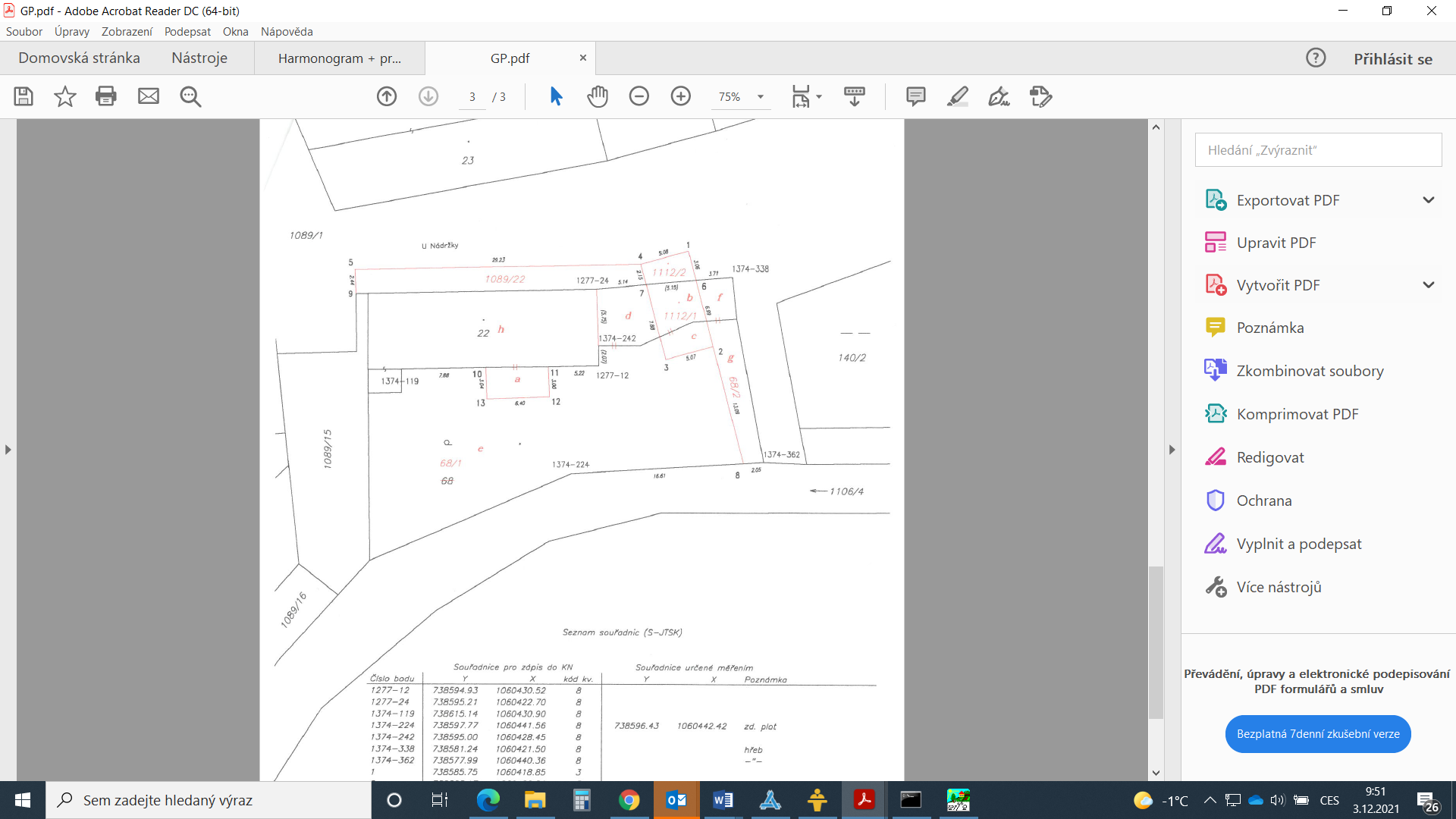 Vypracováno pro účely:Zasedání zastupitelstva obce PsáryČ. zasedání/ datum konání:ZO č. 5-2021, 8. 12. 2021Vypracoval:T. Hejzlar